CERTIFICATE OF ACHIEVEMENTCOLLABORATIVE GROWTH LLCCERTIFIES THATCarol SachowskiSUCCESSFULLY COMPLETED RIGOROUS TRAINING INTHE TESITEAM EMOTIONAL AND SOCIAL INTELLIGENCE SURVEY August 15, 2013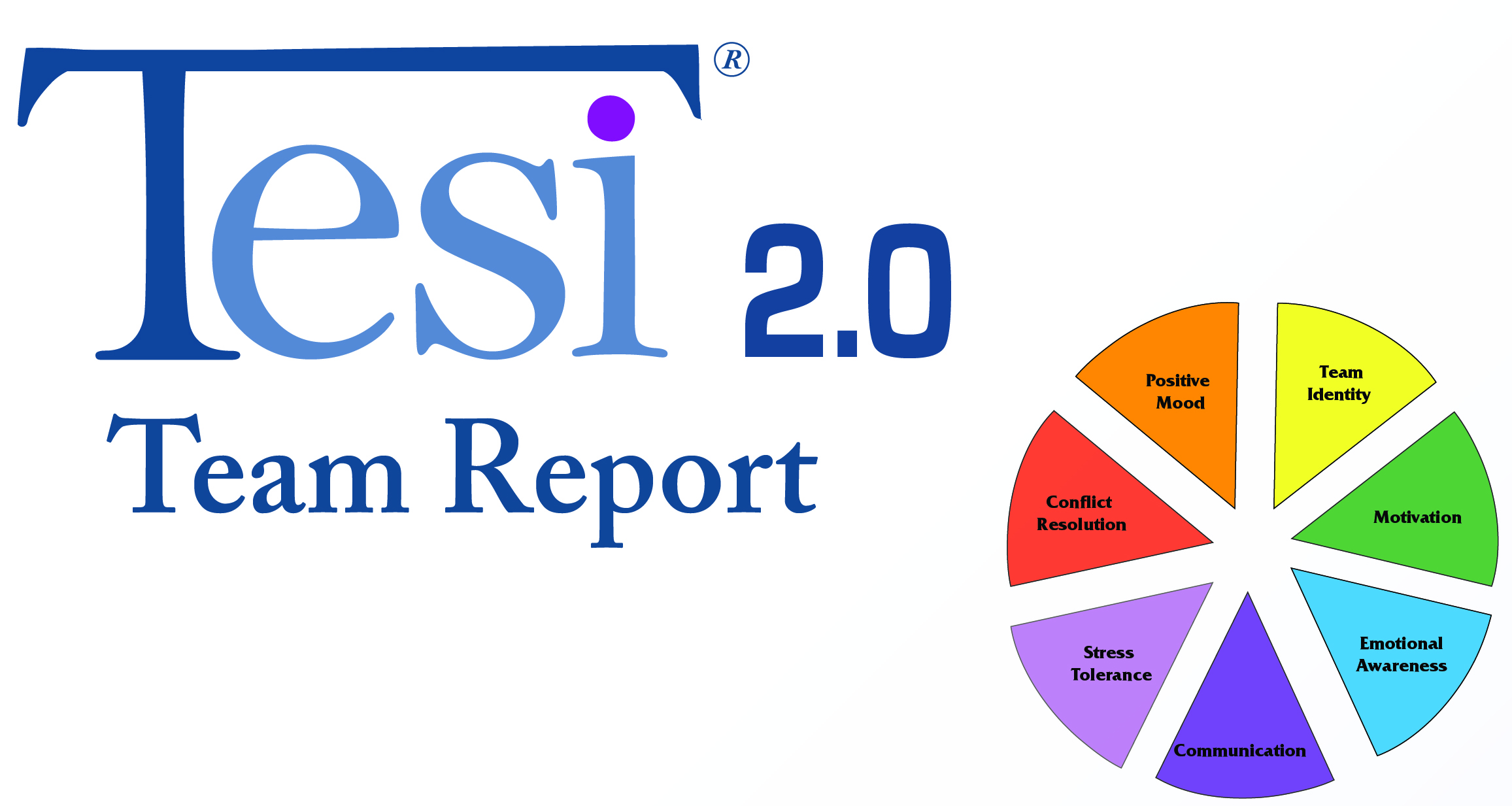 Marcia Hughes JD, M.A.										James TerrellPresident												Vice President